Vzor zmluvy ZMLUVA O NÁJME POZEMKUuzavretá v zmysle ustanovenia § 663 a nasl. zákona č. 40/1964 Zb. Občiansky zákonní v znení neskorších predpisov Z m l u v n é   s t r a n y:P r e n a j í m a t e ľ :Mesto Pezinoksídlo: Radničné námestie 7, 902 14 Pezinokkonajúce prostredníctvom: Ing. arch. Igor Hianik, primátorIČO: 00 305 022DIČ: 2020662226Bankové spojenie: SK88 0200 0000 0000 2272 7112, VÚB, a.s., pobočka Pezinokwebové sídlo: www.pezinok.sk(ďalej len „prenajímateľ“)N á j o m c a :Meno a priezvisko:Rodné meno:Dátum narodenia:Adresa trvalého bydliska:(ak je nájomcom fyzická osoba)aleboObchodné meno:Sídlo:Štatutárny zástupca:IČO:DIČ:Zápis v OR:(ak je nájomcom právnická osoba)alebo:Obchodné meno:Miesto podnikania:IČO:DIČ:Zápis do príslušného registra (ak je nájomcom fyzická osoba-podnikateľ)(ďalej len „nájomca“)(prenajímateľ a nájomca spoločne ďalej aj ako „zmluvné strany“)uzatvárajú v zmysle ustanovení § 663 a nasl. zákona č. 40/1964 Zb. Občianskeho  zákonníka v znení neskorších predpisov (ďalej len „Občiansky zákonník“) túto zmluvu o nájme pozemku  (ďalej len „zmluva“) za nasledujúcich podmienok:Článok I. Úvodné ustanovenia Prenajímateľ je výlučným vlastníkom pozemku – parcely registra „E KN“ s parcelným číslom 1985 o výmere 553 m2, druh pozemku: orná pôda, zapísanej na LV č. 10434 vedenom Okresným úradom Pezinok, katastrálnym odborom, pre k.ú. Pezinok, obec: PEZINOK, okres: Pezinok, lokalita: Drevárska, o veľkosti spoluvlastníckeho podielu 1/1 k celku (ďalej len „pozemok“). Mestské zastupiteľstvo v Pezinku na svojom zasadnutí konanom dňa 30.09.2021 a 07.10.2021 uznesením MsZ č. 1-211/2021 zo dňa 07.10.2021 schválilo spôsob nájmu časti pozemku uvedeného v bode 1.1. tohto článku o výmere 150 m2, ktorá je predmetom tejto zmluvy formou obchodnej verejnej súťaže podľa § 9a ods. 1 písm. a) a ods. 9 zákona SNR č. 138/1991 Zb. o majetku obcí v znení neskorších predpisov (ďalej len „zákon o majetku obcí“) a VZN č. 1/2019 o zásadách hospodárenia s majetkom Mesta Pezinok. Uznesenie MsZ č. 1-211/2021 tvorí ako príloha č. 1 neoddeliteľnú súčasť tejto zmluvy. Táto zmluva sa uzatvára na základe vyhodnotenia výsledkov obchodnej verejnej súťaže, a to medzi mestom Pezinok ako prenajímateľom a víťazom obchodnej verejnej súťaže vybratým v súlade so schválenými súťažnými podmienkami  ako  nájomcom.Článok II.Predmet zmluvy, predmet a účel nájmu Predmetom tejto zmluvy je záväzok prenajímateľa dočasne prenechať za odplatu predmet nájmu uvedený v bode 2.2. tohto Článku nájomcovi do dočasného užívania a záväzok nájomcu predmet nájmu prevziať a užívať ho počas dohodnutej doby na dohodnutý účel za dohodnutých podmienok a platiť prenajímateľovi dohodnuté nájomné. Predmetom nájmu je časť pozemku prenajímateľa uvedeného v Článku I. Úvodné ustanovenia bod 1.1. tejto zmluvy vo výmere 150 m2, ktorého znázornenie je  vyznačené v priloženej situácii (ďalej len „predmet nájmu“), ktorá tvorí prílohu č. 2 tejto zmluvy a je jej neoddeliteľnou súčasťou.  Účelom nájmu je užívanie predmetu nájmu ako záhrady.Nájomca vyhlasuje, že si predmet nájmu riadne prezrel a oboznámil sa so stavom predmetu nájmu pred uzavretím tejto zmluvy a nemá v tejto súvislosti žiadne pripomienky. Zmluvné strany sa dohodli, že prenajímateľ odovzdá predmet nájmu nájomcovi a nájomca predmet nájmu prevezme na základe písomného preberacieho protokolu o prevzatí a odovzdaní nehnuteľnosti (ďalej len „preberací protokol“), v ktorom sa opíše stav predmetu nájmu, čo zmluvné strany potvrdia svojimi podpismi.   Prenajímateľ predmet nájmu prenecháva do nájmu ako stojí a leží.Článok III.Doba nájmu a skončenie nájmu Táto zmluva sa uzatvára na dobu určitú, a to na 5 rokov odo dňa účinnosti tejto zmluvy.Zmluva sa skončí uplynutím doby, na ktorú je uzavretá.Pred uplynutím doby, na ktorú bol nájom dohodnutý, možno nájomný vzťah založený touto zmluvou skončiťpísomnou dohodou zmluvných strán,písomnou výpoveďou zmluvy ktoroukoľvek zo zmluvných strán,písomným odstúpením od zmluvy ktoroukoľvek zo zmluvných strán.Zmluvné strany sa dohodli, že pred uplynutím doby je ktorákoľvek zo strán oprávnená vypovedať zmluvu aj bez uvedenia dôvodu. Výpoveď musí byť písomná a musí byť doručená druhej zmluvnej strane. Výpovedná doba je tri mesiace. Výpoveď musí byť písomná a musí byť doručená druhej zmluvnej strane tak, aby výpoveď bola účinná vždy k 1.novembru príslušného roka. Na tento zmluvný vzťah sa nevzťahuje ustanovenie § 676 ods. 2 Občianskeho zákonníka.Prenajímateľ je oprávnený od tejto zmluvy odstúpiť,ak nájomca užíva predmet nájmu spôsobom, ktorým poškodzuje predmet nájmu alebo spôsobom, z ktorého hrozí vznik značnej škody na predmete nájmu,ak s ohľadom na právoplatné rozhodnutie príslušného orgánu je potrebné prenajatú vec vypratať.Nájomca je oprávnený od tejto zmluvy odstúpiť, ak ak mu prenajímateľ neumožní prístup k predmetu nájmu alebo mu v užívaní predmetu nájmu bráni.Odstúpenie od zmluvy podľa bodov 3.6. a 3.7. tejto zmluvy musí byť písomné a doručené druhej zmluvnej strane. Odstúpenie od zmluvy je účinné dňom doručenia písomného oznámenia o odstúpení druhej zmluvnej strane a zmluvný vzťah sa týmto okamihom končí. Odstúpením od zmluvy nie je dotknuté právo odstupujúcej zmluvnej strany na náhradu škody, ktorá jej vznikla v súvislosti s touto zmluvou do dňa jej skončenia.  Zmluvné strany sa dohodli, že skončením tejto zmluvy nezanikajú tie jej ustanovenia, z povahy ktorých vyplýva, že majú ostať v platnosti aj po jej zániku, najmä, nie však výlučne, ustanovenia o zmluvných pokutách, náhrade škody, povinnosti nájomcu vypratať a odovzdať predmet nájmu a podobne.Nájomca sa zaväzuje v deň skončenia nájmu podľa tejto zmluvy predmet nájmu vypratať a odovzdať ho prenajímateľovi v stave, v akom ho prevzal s prihliadnutím na obvyklé opotrebenie a účel nájmu alebo s prípadnými stavebnými úpravami vykonanými s písomným súhlasom prenajímateľa, a to na základe preberacieho protokolu podpísaného obidvoma zmluvnými stranami. V prípade skončenia zmluvy odstúpením od zmluvy je nájomca povinný predmet nájmu vypratať a odovzdať prenajímateľovi najneskôr v nasledujúci pracovný deň po účinnosti odstúpenia od zmluvy. Pre prípad porušenia povinnosti nájomcu včas odovzdať predmet nájmu prenajímateľovi po jeho skončení, si zmluvné strany dohodli zmluvnú pokutu, ktorú je nájomca povinný zaplatiť vo výške 50,- EUR za každý aj začatý deň omeškania. Zmluvná pokuta je splatná na základe faktúry vystavenej prenajímateľom do 14 dní odo dňa jej doručenia nájomcovi.Článok IV.Výška a splatnosť nájomného a platieb za služby spojené s užívaním predmetu nájmu Nájomné za užívanie predmetu nájmu bolo zmluvnými stranami dohodnuté vo výške ............,- EUR (slovom ................................ euro)/m2/rok. Celkové nájomné za predmet nájmu predstavuje sumu .................................. Eur/rok trvania nájmu. Zmluvné strany sa dohodli, že prenajímateľ je oprávnený jedenkrát v kalendárnom roku k prvému aprílu jednostranne zvýšiť výšku nájomného podľa bodu 4.1. zmluvy o percentuálnu mieru inflácie podľa vývoja indexu spotrebiteľských cien publikovanú Štatistickým úradom Slovenskej republiky za bezprostredne predchádzajúci kalendárny rok a zverejnenú Štatistickým úradom Slovenskej republiky v januári nasledujúceho roku O výške nového nájomného podľa predchádzajúcej vety bude nájomca písomne informovaný najneskôr do 31. marca príslušného kalendárneho roka a nájomca je povinný zvýšené nájomné platiť za obdobie do 1.apríla v termíne splatnosti nájomného dohodnutého v zmluve. V prípade, že oznámenie o zvýšení nájomného bude nájomcovi doručené po tom, čo nájomné už uhradil v lehote splatnosti, resp. po splatnosti nájomného, zaplatí nájomca rozdiel medzi pôvodným nájomným a nájomným zvýšením o mieru infláciu v lehote desiatich (10) pracovných dní odo dňa doručenia oznámenia. Prenajímateľ je týmto spôsobom oprávnený upraviť výšku dohodnutého nájomného prvýkrát v roku 2023.  Nájomné sa nájomca zaväzuje prenajímateľovi uhrádzať raz ročne vopred bezhotovostným prevodom finančných prostriedkov na účet prenajímateľa uvedený v záhlaví zmluvy. Nájomné za prvý rok trvania nájmu je splatné do 10 dní odo dňa účinnosti tejto zmluvy a v ďalších rokoch trvania nájmu vždy do posledného dňa v mesiaci, ktorým začína plynúť ďalší rok trvania nájomného vzťahu. Zmluvné strany sa dohodli, že v prípade skončenia nájmu pred uplynutím dohodnutej doby sa uhradené nájomné za príslušný rok nevracia.    Ak je nájomca s úhradou nájomného alebo jeho časti v omeškaní, je prenajímateľ oprávnený požadovať od nájomcu zaplatenie úroku z omeškania vo výške 0,02% za každý aj začatý deň omeškania až do jeho zaplatenia.      Zmluvné strany sa dohodli, že v prípade omeškania nájomcu s úhradou nájomného zaväzuje sa nájomca uhradiť prenajímateľovi zmluvnú pokutu vo výške 0,05% denne z dlžného nájomného  za každý deň omeškania až do jeho zaplatenia. Zaplatením zmluvnej pokuty nie je dotknutý nárok prenajímateľa na náhradu škody, ktorej sa môže prenajímateľ domáhať bez ohľadu na výšku zaplatenej zmluvnej pokuty. Zaplatením zmluvnej pokuty nezaniká dlžníkova povinnosť plnenia podľa tejto zmluvy, ktoré je zabezpečené zmluvnou pokutou.  Všetky platby realizované podľa tejto zmluvy sa považujú za uhradené ich pripísaním na príslušný účet.Článok V.Práva a povinnosti zmluvných strán5.1. Prenajímateľ je povinný odovzdať predmet nájmu nájomcovi v stave spôsobilom na dohodnuté užívanie. Nájomca je povinný najmä:užívať predmet nájmu výhradne na dohodnutý účel,včas uhrádzať nájomné vo výške a v lehote podľa Článku  IV. tejto zmluvy,  chrániť premet nájmu pred poškodením alebo zničením,vykonávať bežnú údržbu predmetu nájmu na svoje náklady,nahradiť prenajímateľovi škodu spôsobenú na predmete nájmu nájomcom, jeho zamestnancami  alebo inými osobami, ktorým nájomca umožnil predmet nájmu užívať, umožniť prenajímateľovi v primeranej lehote vstup a prehliadku predmetu nájmu za účelom kontroly, či je predmet nájmu užívaný v súlade s touto zmluvou, a to najneskôr do 5 dní odo dňa písomného požiadania o sprístupnenie predmetu nájmu,po skončení zmluvy odovzdať predmet nájmu prenajímateľovi  v stave v akom ho prevzal   s prihliadnutím na účel užívania a vykonané stavebné úpravy.5.3. Nájomca nie je oprávnený vykonávať stavebné úpravy na predmete nájmu bez predchádzajúceho písomného súhlasu prenajímateľa nad rozsah vymedzený v tejto zmluve,prenechať predmet nájmu do podnájmu alebo užívania tretej osobe bez predchádzajúceho písomného súhlasu prenajímateľa. Zmluvné strany sa dohodli, že pokiaľ budú pri kontrole predmetu nájmu prenajímateľom zistené vady, zlý stav alebo neoprávnené stavebné úpravy, za ktoré zodpovedá nájomca, je nájomca povinný na písomnú výzvu prenajímateľa  zistené vady odstrániť bez zbytočného odkladu. Ak nájomca na výzvu prenajímateľa zistené vady a nedostatky neodstráni v primeranej lehote, je oprávnený na ich odstránenie prenajímateľ, pričom od nájomcu je oprávnený požadovať úhradu preukázaných vynaložených výdavkov, ktoré mu vznikli v súvislosti s realizáciou prác, ktoré bol povinný vykonať nájomca podľa tohto bodu. Nájomca je povinný tieto preukázané výdavky prenajímateľovi uhradiť do 14 dní odo dňa vyzvania na ich úhradu. Nájomca sa zaväzuje na predmete nájmu zabezpečovať povinnosti vyplývajúce zo všeobecne záväzných právnych noriem v oblasti požiarnej ochrany, hygienických opatrení a bezpečnosti a ochrany zdravia pri práci.Článok VI.DoručovaniePokiaľ nie je v tejto zmluve uvedené inak, všetky oznámenia, súhlasy, pripomienky, žiadosti, výzvy a iné úkony v súvislosti s touto zmluvou a jej plnením (ďalej len „písomnosť“), musia byť urobené v písomnej forme a doručené na adresu druhej zmluvnej strany uvedenú v Článku I tejto zmluvy, alebo na inú adresu, ktorú písomne oznámi táto zmluvná strana. Písomnosť sa považuje za doručenú za nasledovných podmienok:v prípade osobného doručovania alebo doručovania prostredníctvom kuriérskej služby sa písomnosť považuje za doručenú dňom odovzdania písomnosti oprávnenej osobe alebo inej osobe oprávnenej prijímať písomnosti za túto zmluvnú stranu a podpisu takej osoby na doručenke alebo kópii doručovanej písomnosti, alebo dňom odmietnutia prevzatia písomnosti takou osobou;v prípade doručovania prostredníctvom Slovenskej pošty, doručením na adresu zmluvnej strany a v prípade doporučenej zásielky dňom odovzdania písomnosti osobe oprávnenej prijímať písomnosti za túto zmluvnú stranu  a podpisom takej osoby na doručenke. V prípade doručovania doporučene, ak zmluvná strana nie je zastihnutá, písomnosť sa uloží na pošte a zmluvná strana sa vhodným spôsobom vyzve, aby si písomnosť prevzala  v odbernej lehote. V prípade, ak sa písomnosť vráti ako nedoručená z dôvodu, že zmluvná strana  si ju v odbernej lehote neprevzala alebo z dôvodu, že je neznáma, zmenila adresu alebo z iného dôvodu, písomnosť sa považuje za doručenú dňom vrátenia nedoručenej zásielky s písomnosťou odosielateľovi a to i vtedy, ak sa zmluvná strana o tom nedozvedelaelektronicky do elektronickej schránky zmluvnej strany podľa osobitného predpisu.Článok VII.Záverečné ustanovenia Táto zmluva sa riadi právnym poriadkom Slovenskej republiky. Na práva a povinnosti výslovne touto zmluvou neupravené sa vzťahujú príslušné ustanovenia všeobecne záväzných právnych predpisov platných na území Slovenskej republiky, najmä ustanovenia zákona č. 40/1964 Zb. Občiansky zákonník v znení neskorších predpisov. Zmluva nadobúda platnosť dňom jej podpísania obidvoma zmluvnými stranami a účinnosť dňom nasledujúcim po dni jej zverejnenia na webovom sídle Mesta Pezinok v zmysle ustanovenia § 47a ods. 1 Občianskeho zákonníka a zákona č. 211/2000 Z. z. o slobodnom prístupe k informáciám a o zmene a doplnení niektorých zákonov. Akékoľvek zmeny a doplnenia tejto zmluvy je možné robiť len očíslovanými písomnými dodatkami k zmluve podpísanými obidvoma zmluvnými stranami.V prípade, ak sa niektoré ustanovenie tejto zmluvy ukáže  (alebo sa neskôr stane) neplatným a/alebo neúčinným  a/alebo neaplikovateľným, nedotýka sa to ostatných ustanovení tejto zmluvy, ktoré zostávajú platné a účinné. Zmluvné strany sa zväzujú takto neplatné a/alebo neúčinné a/alebo neaplikovateľné ustanovenie zmluvy nahradiť novým ustanovením, ktoré zodpovedá pôvodne zamýšľanému účelu neplatného a/alebo neúčinného a/alebo neaplikovateľného ustanovenia, a to do 30 kalendárnych dní odo dňa doručenia výzvy zmluvnej strany druhej zmluvnej strane. Zmluvné strany vyhlasujú, že sú spôsobilé na právne úkony, že svoje zmluvné prejavy urobili na základe ich pravej vôle, slobodne a vážne, určite a zrozumiteľne. Zmluva nebola uzatvorená v tiesni, alebo za nápadne nevýhodných podmienok a ich zmluvná voľnosť nebola obmedzená. Zmluva sa vyhotovuje v troch vyhotoveniach rovnakej platnosti a záväznosti, z čoho sú dve určené pre prenajímateľa a jedno pre nájomcu.Akékoľvek spory, rozpory alebo nároky súvisiace s touto zmluvou sa budú riešiť predovšetkým rokovaním a dohodou zmluvných strán v dobrej viere a s dobrým úmyslom. V prípade, že nedôjde k dohode zmluvných strán o riešení sporu podľa predchádzajúcej vety, bude spor rozhodovať príslušný všeobecný súd Slovenskej republiky podľa právneho poriadku Slovenskej republiky. Zmluvné strany tiež vyhlasujú, že sa podrobne oboznámili s celým obsahom tejto zmluvy, že mu rozumejú a nemajú k nemu výhrady, pripomienky alebo návrhy na doplnenie a na znak súhlasu s jej obsahom ju vlastnoručne podpisujú. Príloha č. 1 – Uznesenie MsZ č. 1-211/2021 zo dňa 07.10.2021Príloha č. 2 – Situácia  Príloha č. 3 – Preberací protokolPríloha č. 2 – Situácia  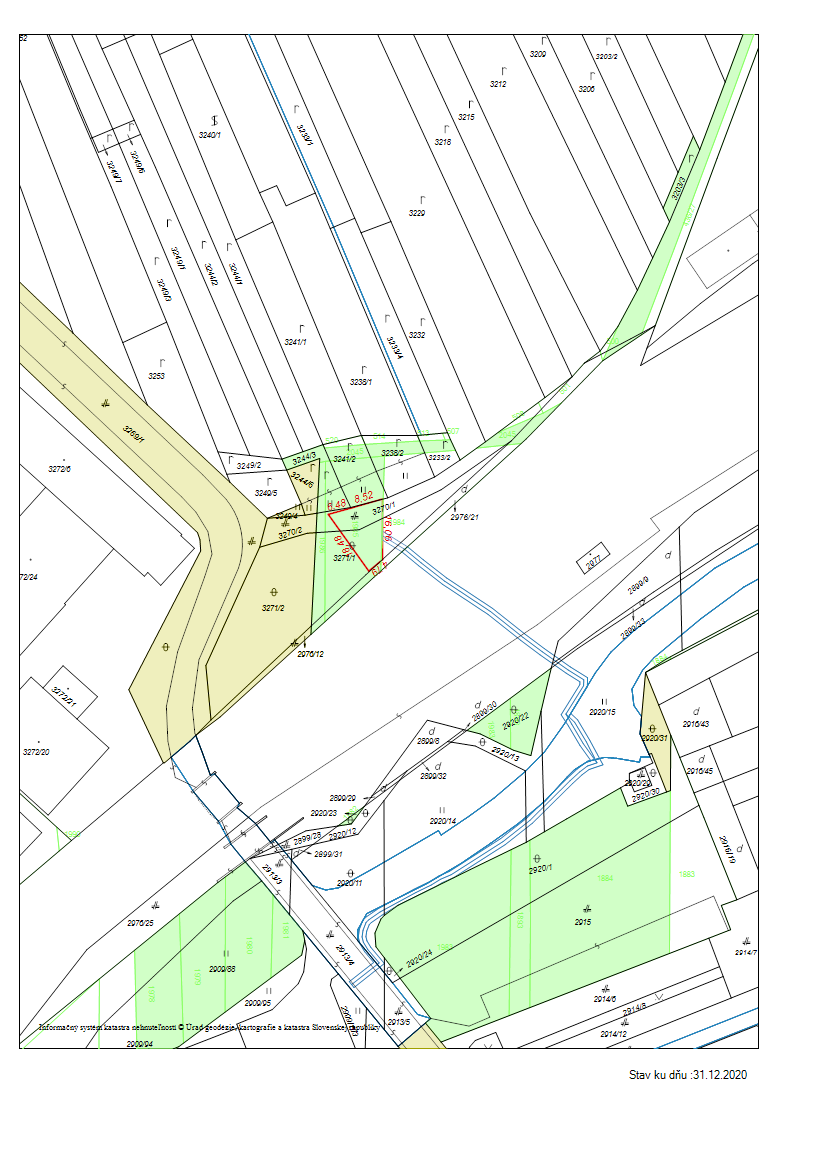 v Pezinku, dňa .........................      v ..................., dňa ........................_______________________________________________________________                 Mesto Pezinok      Ing. arch. Igor Hianik, primátor                   prenajímateľ                            nájomca